KARTA ZGŁOSZENIOWA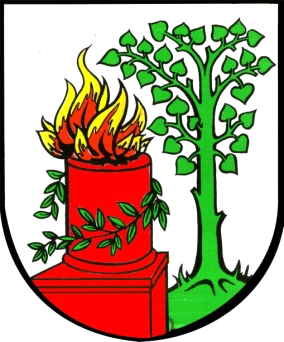 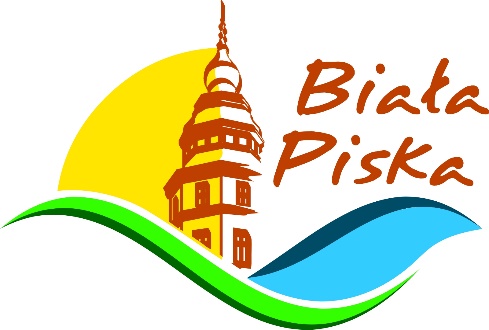 II Otwarty Turniej Piłki Siatkowej 
o Puchar Burmistrza Białej Piskiej……………………………………………………………………………Nazwa drużynyOświadczam, że zapoznałem się z regulaminem turnieju i zobowiązuję                        się do jego przestrzegania.…………………………	………………………………..	…………………………….. Miejscowość i data			Nr kontaktowy			     Podpis kapitana drużynyL.PIMIĘ NAZWISKOPODPIS123456789101112